MEETING OF WEST HORSLEY PARISH COUNCIL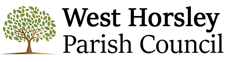 PLANNING COMMITTEEMinutes of the meeting held on Monday 28th March 2022Present Chairman, Cllr G Murray; Cllrs E Best, C Young, F King, G Padfield; J McKenzie, Deputy Clerk. 22.013ApologiesNone received.22.014Declarations of InterestCllr Young:  declared an interest in her role as Borough Councillor for Clandon & Horsley and as Sub on GBC Planning Committee.Cllr King: IRO Green Mead application.22.015Minutes of the last Planning Committee Meeting held 28th February 2022, approved and signed.22.016The Committee ratified the response to application 22/P/00226, Pebble Hill Farm, Shere Road, agreed by email and submitted to GBC on 15th March 2022.22.017Consideration of Applications Received Since the Previous Meeting:Erection of a new two storey dwelling following demolition of existing.Planning ApplicationPebble Hill Farm, Shere RoadRef: 22/P/00226Comment on potential light spillage and WHPC Dark Skies Policy.Front and rear extension, raising roof to facilitate second storey.Planning ApplicationGreen Mead, Silkmore LaneRef: 22/P/00262ObjectionTwo storey side extension following demolition of garage.Planning Application128 East LaneRef: 22/P/00291Comment of specified concern re over intensification of a small site and loss of a small dwelling in the village.To establish lawfulness of a single storey side extensionCertificate of Lawfulness82 The StreetRef: 22/P/00242Concerns raised re number of applications.  Request Planning Officer to make a site visit.To establish lawfulness of a hip to gable roof plus rear dormer and roof lights.Certificate of Lawfulness11 Long ReachRef: 22/P/00294Concerns re unbalancing of the pair of semi’s.  Request Planning Officer to make site visit.Part single, part two storey side extension and single storey rear extension.Planning Application19 HeatherdeneRef: 22/P/00285No objectionDischarge of Conditions 28, 31, 36, 37 and 41Manor FarmRef: 22/D/00024 (2,3,4,5,6) (original application 20/P/02067)Request detailed Construction Transport Management Plan and Construction Mgmt Plan.Discharge of Cond. 9 – EV charge and 15 – External light spec.Silkmore, Silkmore LaneRef: 22/D/00036 (original application 21/P/00247)No commentDischarge of Cond. 2 – facing and roofing, 3 – energy statement and 4 – water efficiency.Meadow Cottage, Wix HillRef: 22/D/00030/1 (original application 20/P/00106) No commentDischarge of Condition 3 – Details and SamplesGoodhart Rendell, Cranmore LaneRef: 22/D/00014/1 (original application 21/P/02008)No comment22.018Enforcements Open and Closed at 1st March 202222.019Recent Guildford Borough Council Decisions:Bell & Colvill - Discharge of Cond 17 - WHPC n/a, GBC approved
Ref: 20/D/00097/2The Orchard, West Horsley - Tree works -  WHPC n/a, GBC approved
Ref: 22/T/00043Nightingales, Tintells Lane – Discharge of Cond. 4 – WHPC n/a, GBC approved
Ref: 20/P/0223Horsley & Send Cricket Club – WHPC no objection, GBC approved.
Ref: 21/P/0261322.020Local Plan Update:Site A36 – Land at, and to the rear of, Bell & Colvill, West HorsleyNothing to report.Site A37 – Land to the West of West Horsley (Manor Farm)On-site meeting with Site Manager to follow.Site A39 – Land to the North of West Horsley (Waterloo Farm Area)No news re Persimmon application.Oaklands Farm development –no update.Site A38 – Land near Horsley Railway Station, Ockham Road North, E Horsley (Lollesworth Fields).No further news.  Await GBC response.Site A35 – Former Wisley Airfield, OckhamCommunity Liaison Group meeting is due.Planning Committee to request approval to engage Planning Expert in anticipation of application.22.021Other MattersWindfall Developments:Britains FarmCllrs Best and Murray met with the developer, G Atterbury, to review revised internal layout plans.  Cllr Murray to circulate a briefing note to all Councillors.Silkmore No update.Champneys CottageCllr Best wrote to Concept in response to complaints raised by residents at March Parish meeting.  Meeting between Concept, residents and Surrey Countryside Access team to be arranged to determine repair works. Goodhart Rendell Hall and LandDevelopment progressing.164 The StreetAppeal refused.168 The StreetNo update.Bell & Colvill ShowroomAwait GBC response.       Projects:Listing of the Pump StationApplication submitted to Historic England for Listed status. Planning Application StatsCllr Murray produced stats and charts for the Spring Newsletter.  Cllr Best requested slides for the Annual Parish Meeting.Planning Web Pages UpdatesPlanning pages update to reflect new Planning Committee.  To be updated monthly by Deputy Clerk, post Planning Committee meeting. 22.022Date of Next Meeting:Thursday 28th April at 4pm in the Cedar Room, West Horsley Village Hall, The Street, West Horsley.The meeting was closed at 8.15pm.